        Person Specification for a Breakfast Club Supervisor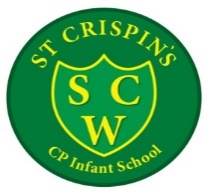 Attributes of the post holderEssential to have at the time of appointmentEssential to develop with trainingDesirableEducationGCSE A-C in English and Maths or equivalent.A level 2 Teaching Assistant or Child Care qualification.√√Knowledge and experience Knowledge of effective approaches to behaviour support and management.Knowledge and understanding of safeguarding.Experience of supporting Infant children in an education setting.√√√Skills and abilitiesGood communication skills√Personal qualitiesAn ability to establish good professional relationships and rapport with pupils and parents.Good organisational skills and time management skills.A preparedness and ability to take initiative.An awareness and acceptance of the need for confidentiality.A willingness to learn and undertake further training to ensure the required knowledge for the post is kept updated.√√√√√